                                                                                                                    “Azərbaycan Xəzər Dəniz Gəmiçiliyi”			                       			 	             Qapalı Səhmdar Cəmiyyətinin 					       			              “01”  Dekabr 2016-cı il tarixli		 “216” nömrəli əmri ilə təsdiq edilmişdir.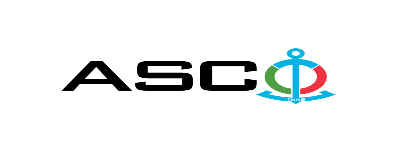 “Azərbaycan Xəzər Dəniz Gəmiçiliyi” Qapalı Səhmdar Cəmiyyəti/ASCO, şirkətin balansında olan “Balakən” bərə gəmisi üçün baş mühərrikin ehtiyat hissələrinin alınması məqsədilə açıq müsabiqə elan edir:MÜSABİQƏ № AM046/2023(İddiaçı iştirakçının blankında)AÇIQ MÜSABİQƏDƏ İŞTİRAK ETMƏK ÜÇÜNMÜRACİƏT MƏKTUBU___________ şəhəri                                                                                           “__”_______2023-cü il___________№           							                                                                                          ASCO-nun Satınalmalar Komitəsinin Sədricənab C.Mahmudluya,Hazırkı məktubla [iddiaçı podratçının tam adı göstərilir] (nin,nun,nın) ASCO tərəfindən “__________”ın satın alınması ilə əlaqədar elan edilmiş [iddiaçı tərəfindən müsabiqənin nömrəsi daxil edilməlidir]nömrəli açıq  müsabiqədə iştirak niyyətini təsdiq edirik.Eyni zamanda [iddiaçı podratçının tam adı göstərilir] ilə münasibətdə hər hansı ləğv etmə və ya müflislik prosedurunun aparılmadığını, fəaliyyətinin dayandırılmadığını və sözügedən satınalma müsabiqəsində iştirakını qeyri-mümkün edəcək hər hansı bir halın mövcud olmadığını təsdiq edirik. Əlavə olaraq, təminat veririk ki, [iddiaçı podratçının tam adı göstərilir] ASCO-ya aidiyyəti olan şəxs deyildir.Tərəfimizdən təqdim edilən sənədlər və digər məsələlərlə bağlı yaranmış suallarınızı operativ cavablandırmaq üçün əlaqə:Əlaqələndirici şəxs: Əlaqələndirici şəxsin vəzifəsi: Telefon nömrəsi: E-mail: Qoşma: İştirak haqqının ödənilməsi haqqında bank sənədinin əsli – __ vərəq.________________________________                                   _______________________              (səlahiyyətli şəxsin A.A.S)                                         (səlahiyyətli şəxsin imzası)_______________________                (səlahiyyətli şəxsin vəzifəsi )                                                                                                                      M.YTexniki suallarla bağlı:  Tahir Seyidov, Donanmanın texniki istismar xidmətinin rəis müaviniTel: (+99412) 404 37 00 / 2182                                                    E-mail: tahir.seyidov@asco.az    Müsabiqədə qalib elan olunan iddiaçı şirkət ilə satınalma müqaviləsi bağlanmamışdan öncə ASCO-nun Satınalmalar qaydalarına uyğun olaraq iddiaçının yoxlanılması həyata keçirilir.     Həmin şirkət bu linkə http://asco.az/sirket/satinalmalar/podratcilarin-elektron-muraciet-formasi/ keçid alıb xüsusi formanı doldurmalı və ya aşağıdakı sənədləri təqdim etməlidir:Şirkətin nizamnaməsi (bütün dəyişikliklər və əlavələrlə birlikdə)Kommersiya hüquqi şəxslərin reyestrindən çıxarışı (son 1ay ərzində verilmiş)Təsisçi hüquqi şəxs olduqda, onun təsisçisi haqqında məlumatVÖEN ŞəhadətnaməsiAudit olunmuş mühasibat uçotu balansı və ya vergi bəyannaməsi (vergi qoyma sistemindən asılı olaraq)/vergi orqanlarından vergi borcunun olmaması haqqında arayışQanuni təmsilçinin şəxsiyyət vəsiqəsiMüəssisənin müvafiq xidmətlərin göstərilməsi/işlərin görülməsi üçün lazımi lisenziyaları (əgər varsa)Qeyd olunan sənədləri təqdim etməyən və ya yoxlamanın nəticəsinə uyğun olaraq müsbət qiymətləndirilməyən şirkətlərlə müqavilə bağlanılmır və müsabiqədən kənarlaşdırılır.Müsabiqədə iştirak etmək üçün təqdim edilməli sənədlər:Müsabiqədə iştirak haqqında müraciət (nümunə əlavə olunur);İştirak haqqının ödənilməsi barədə bank sənədi;Müsabiqə təklifi; Malgöndərənin son 1 ildəki (əgər daha az müddət fəaliyyət göstərirsə, bütün fəaliyyət dövründəki) maliyyə vəziyyəti barədə bank sənədi;Azərbaycan Respublikasında vergilərə və digər icbari ödənişlərə dair yerinə yetirilməsi vaxtı keçmiş öhdəliklərin, habelə son bir il ərzində (fəaliyyətini dayandırdığı müddət nəzərə alınmadan) vergi ödəyicisinin Azərbaycan Respublikasının Vergi Məcəlləsi ilə müəyyən edilmiş vəzifələrinin yerinə yetirilməməsi hallarının mövcud olmaması barədə müvafiq vergi orqanlarından arayış.İlkin mərhələdə müsabiqədə iştirak haqqında müraciət (imzalanmış və möhürlənmiş) və iştirak haqqının ödənilməsi barədə bank sənədi (müsabiqə təklifi istisna olmaqla) ən geci 14 mart 2023-cü il, Bakı vaxtı ilə saat 17:00-a qədər Azərbaycan, rus və ya ingilis dillərində “Azərbaycan Xəzər Dəniz Gəmiçiliyi” Qapalı Səhmdar Cəmiyyətinin ( “ASCO” və ya “Satınalan təşkilat”) yerləşdiyi ünvana və ya Əlaqələndirici Şəxsin elektron poçtuna göndərilməlidir, digər sənədlər isə müsabiqə təklifi zərfinin içərisində təqdim edilməlidir. Satın alınması nəzərdə tutulan malların siyahısı (təsviri) əlavə olunur.İştirak haqqının məbləği və Əsas Şərtlər Toplusunun əldə edilməsi:Müsabiqədə iştirak etmək istəyən iddiaçılar aşağıda qeyd olunmuş məbləğdə iştirak haqqını ASCO-nun bank hesabına ödəyib (ödəniş tapşırığında müsabiqə keçirən təşkilatın adı, müsabiqənin predmeti dəqiq göstərilməlidir), ödənişi təsdiq edən sənədi birinci bölmədə müəyyən olunmuş vaxtdan gec olmayaraq ASCO-ya təqdim etməlidir. Bu tələbləri yerinə yetirən iddiaçılar satınalma predmeti üzrə Əsas Şərtlər Toplusunu elektron və ya çap formasında əlaqələndirici şəxsdən elanın IV bölməsində göstərilən tarixədək həftənin istənilən iş günü saat 09:00-dan 18:00-a kimi ala bilərlər.İştirak haqqının məbləği (ƏDV-siz): 100 (yüz) AZN. Iştirak haqqı manat və ya ekvivalent məbləğdə ABŞ dolları və AVRO ilə ödənilə bilər.  Hesab nömrəsi: İştirak haqqı ASCO tərəfindən müsabiqənin ləğv edilməsi halı istisna olmaqla, heç bir halda geri qaytarılmır.Müsabiqə təklifinin təminatı:Müsabiqə təklifi üçün təklifin qiymətinin azı 1 (bir) %-i həcmində bank təminatı (bank qarantiyası) tələb olunur. Bank qarantiyasının forması Əsas Şərtlər Toplusunda göstəriləcəkdir. Bank qarantiyalarının əsli müsabiqə zərfində müsabiqə təklifi ilə birlikdə təqdim edilməlidir. Əks təqdirdə Satınalan Təşkilat belə təklifi rədd etmək hüququnu özündə saxlayır. Qarantiyanı vermiş maliyyə təşkilatı Azərbaycan Respublikasında və/və ya beynəlxalq maliyyə əməliyyatlarında qəbul edilən olmalıdır. Satınalan təşkilat etibarlı hesab edilməyən bank qarantiyaları qəbul etməmək hüququnu özündə saxlayır.Satınalma müsabiqəsində iştirak etmək istəyən şəxslər digər növ təminat (akkreditiv, qiymətli kağızlar, satınalan təşkilatın müsabiqəyə dəvət sənədlərində göstərilmiş xüsusi hesabına  pul vəsaitinin köçürülməsi, depozitlər və digər maliyyə aktivləri) təqdim etmək istədikdə, təminat növünün mümkünlüyü barədə Əlaqələndirici Şəxs vasitəsilə əvvəlcədən ASCO-ya sorğu verməlidir və razılıq əldə etməlidir. Müqavilənin yerinə yetirilməsi təminatı satınalma müqaviləsinin qiymətinin 3 (üç) %-i məbləğində tələb olunur.Hazırki satınalma əməliyyatı üzrə Satınalan Təşkilat tərəfindən yalnız malların anbara təhvil verilməsindən sonra ödənişinin yerinə yetirilməsi nəzərdə tutulur, avans ödəniş nəzərdə tutulmamışdır. Müsabiqə təklifinin təqdim edilməsinin son tarixi və vaxtı:Müsabiqədə iştirak haqqında müraciəti və iştirak haqqının ödənilməsi barədə bank sənədini birinci bölmədə qeyd olunan vaxta qədər təqdim etmiş iştirakçılar, öz müsabiqə təkliflərini bağlı zərfdə (1 əsli və 1 surəti olmaqla) 30 mart 2023-cü il, Bakı vaxtı ilə saat 16:30-a qədər ASCO-ya təqdim etməlidirlər.Göstərilən tarixdən və vaxtdan sonra təqdim olunan təklif zərfləri açılmadan geri qaytarılacaqdır.Satınalan təşkilatın ünvanı:Azərbaycan Respublikası, Bakı şəhəri, AZ1003 (indeks), Mikayıl Useynov 2, ASCO-nun Satınalmalar Komitəsi.Əlaqələndirici şəxs:Murad MəmmədovASCO-nun Satınalmalar Departameninin aparıcı mütəxəssisiTelefon nömrəsi: +994 12 4043700 (daxili: 1071) Elektron ünvan: Murad.z.Mammadov@asco.az, tender@asco.azHüquqi məsələlər üzrə:Telefon nömrəsi: +994 12 4043700 (daxili: 1262)Elektron ünvan: tender@asco.az Müsabiqə təklif zərflərinin açılışı tarixi, vaxtı və yeri:Zərflərin açılışı 31 mart 2023-cü il tarixdə, Bakı vaxtı ilə saat 15:00-da baş tutacaqdır.Zərflərin açılışında iştirak etmək istəyən şəxslərə müvafiq link göndəriləcək və online formatda iştirakı təmin ediləcəkdir. Müsabiqənin qalibi haqqında məlumat:Müsabiqə qalibi haqqında məlumat ASCO-nun rəsmi veb-səhifəsinin “Elanlar” bölməsində yerləşdiriləcəkdir.Müsabiqənin digər şərtləri:İddiaçı gəmi mühərriklərinin ehtiyat hissələrinin tədarükü üzrə iş təcrübəsinə malik olmalıdır və təcrübəni əks etdirən müqavilələr təqdim etməlidir.Malların istehsalçısı ASCO üçün şübhəli olduğu halda (dünya üzrə kifayət qədər tanınmış istehsalçılar istisna olmaqla), ASCO həmin müəssisənin istrehsal prosesinin beynəlxalq dəniz təsnifat cəmiyyətləri (IACS) tərəfindən müəyyən edilən xüsusi tələblərə uyğunluğunu müəyyən edən və həmin cəmiyyətlər tərəfindən verilən müvafiq sertifikatı (“Type Approval Certificate of Manufacturer”) da tələb edəcəkdir. Malların bəziləri üçün həmçinin Dəniz Təsnifat Cəmiyyətlərinin sertifikatları da tələb edilir ki, bu barədə qeydlər malların siyahısında həmin malların hər birinin qarşısında göstərilmişdir.   №№Malların Təsviri/Goods descriptionMalların Təsviri/Goods descriptionKodlaşma/Part noÖlçü vahidi/UnitsMiqdarı/QuantityGəminin adı/Vessels name: “Balakən” / “Balaken”Gəminin adı/Vessels name: “Balakən” / “Balaken”Gəminin adı/Vessels name: “Balakən” / “Balaken”Gəminin adı/Vessels name: “Balakən” / “Balaken”Gəminin adı/Vessels name: “Balakən” / “Balaken”Gəminin adı/Vessels name: “Balakən” / “Balaken”Gəminin adı/Vessels name: “Balakən” / “Balaken”Baş mühərrik/main engine: MAN 5S26MC Baş mühərrik/main engine: MAN 5S26MC Baş mühərrik/main engine: MAN 5S26MC Baş mühərrik/main engine: MAN 5S26MC Baş mühərrik/main engine: MAN 5S26MC Baş mühərrik/main engine: MAN 5S26MC Baş mühərrik/main engine: MAN 5S26MC 1Forsunka yığmaForsunka yığmaInjector complete90910-161əd/pcs42Aparıcı şpindel yığma nazik tip püskürücü ilə Aparıcı şpindel yığma nazik tip püskürücü ilə SPINDLE GUIDE CPL SLIDE TYPE WITH NOZZLE IMO90910-0161-281əd/pcs203Yüksək təzyiqli yanacaq nasosuYüksək təzyiqli yanacaq nasosuFUEL PUMP90910-176əd/pcs14Yanacaq nasosu privoduYanacaq nasosu privoduFUEL PUMP DRİVE90902-119əd/pcs15Silindir oymağı, Dəniz Təsnifat Cəmiyyətinin sertifikatı iləSilindir oymağı, Dəniz Təsnifat Cəmiyyətinin sertifikatı iləCYLINDER LINER, with Marine IACS Class certificate STD 90302-182-071əd/pcs56KöynəkKöynəkJacket90302-182-046əd/pcs17KöynəkKöynəkJacket90302-182-083əd/pcs18Silindr qapağının araqatıSilindr qapağının araqatıCYLINDER HEAD GASKET90101-195-126əd/pcs59KompensatorKompensatorBellows91003-148-378əd/pcs610KompensatorKompensatorBellows 91004-29-062əd/pcs411Porşen ətəyi, Dəniz Təsnifat Cəmiyyətinin sertifikatı ilə Porşen ətəyi, Dəniz Təsnifat Cəmiyyətinin sertifikatı ilə PISTON SKIRT, with Marine IACS Class certificate STD90201-0172-180əd/pcs512Klapan privoduKlapan privoduValve drive90805-84əd/pcs413Rolik aparıcı üçün vtulkaRolik aparıcı üçün vtulkaBUSHING FOR ROLLER GUIDE90902-119-227əd/pcs414Silindr qapağı, Dəniz Təsnifat Cəmiyyətinin sertifikatı ilə Silindr qapağı, Dəniz Təsnifat Cəmiyyətinin sertifikatı ilə Cylinder cover, with Marine IACS Class certificate STD90101-0195-018əd/pcs515ŞpindelŞpindelSpindle90801-0137-277əd/pcs1016Su soyuducusu Su soyuducusu Heat exchanger NT-150 SB-10əd/pcs217YəhərYəhərBottom piece90801-137-300əd/pcs1018Yanacaq borusu yığımdaYanacaq borusu yığımdaFuel pipe complete90806-0085-308əd/pcs1019Silindr qapağı araqat/üzükSilindr qapağı araqat/üzükRing90302-182-034əd/pcs1020Porşen, Dəniz Təsnifat Cəmiyyətinin sertifikatı ilə Porşen, Dəniz Təsnifat Cəmiyyətinin sertifikatı ilə Piston, with Marine IACS Class certificate STD  90201-172-143əd/pcs221Porşen üzüyüPorşen üzüyüPiston ring90201-172-023əd/pcs2022Üzük Üzük Ring 90201-172-059əd/pcs3023Üzük Üzük Ring90201-172-047əd/pcs3024Geri qaytarmayan klapan yığımdaGeri qaytarmayan klapan yığımdaNon return valve complete90805-0084U pos.159əd/pcs1025İndikator kranİndikator kranIndicator valve P90612-0052U pos.136əd/pcs526Rezin üzükRezin üzükRubber ringP90612-0052U pos.170əd/pcs4027Porşen yığımda, Dəniz Təsnifat Cəmiyyətinin sertifikatı iləPorşen yığımda, Dəniz Təsnifat Cəmiyyətinin sertifikatı iləPiston complete, with Marine IACS Class certificate STDP90612-0052U pos.826əd/pcs1028Xaric edici klapan yığımda Xaric edici klapan yığımda Exhaust valve assy P90801-0137Uəd/pcs229Yanacaq borusuYanacaq borusuFuel pipe90913-0071-012əd/pcs530Yanacaq borusuYanacaq borusuFuel pipe90913-0071-120əd/pcs531Baş buraxıcı klapan yığımdaBaş buraxıcı klapan yığımdaMain starting valve90702-0066əd/pcs132Plunjer cütüPlunjer cütüComb. puncture + suct. valve90901-0208-017cüt/pair2